花蓮縣111年度兒童權利公約推動計畫學校辦理教育人員教育訓練成效前測及後測題目前測1.連結網址：https://forms.gle/iHU8yh3KmRFPGf3h92.QR Code：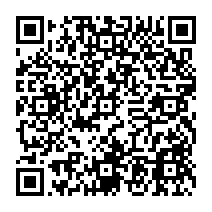 後測1.連結網址：https://forms.gle/nPQSHt5w231rnV1w52.QR Code：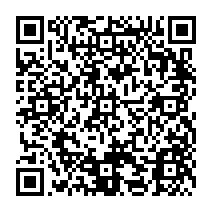 